Nácvik na súťaž č.2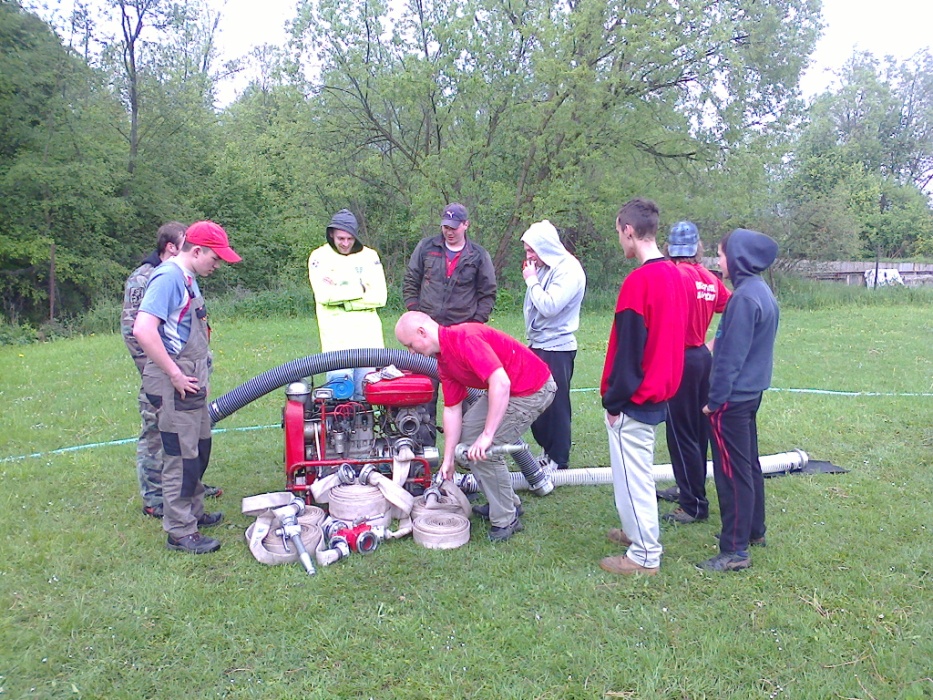 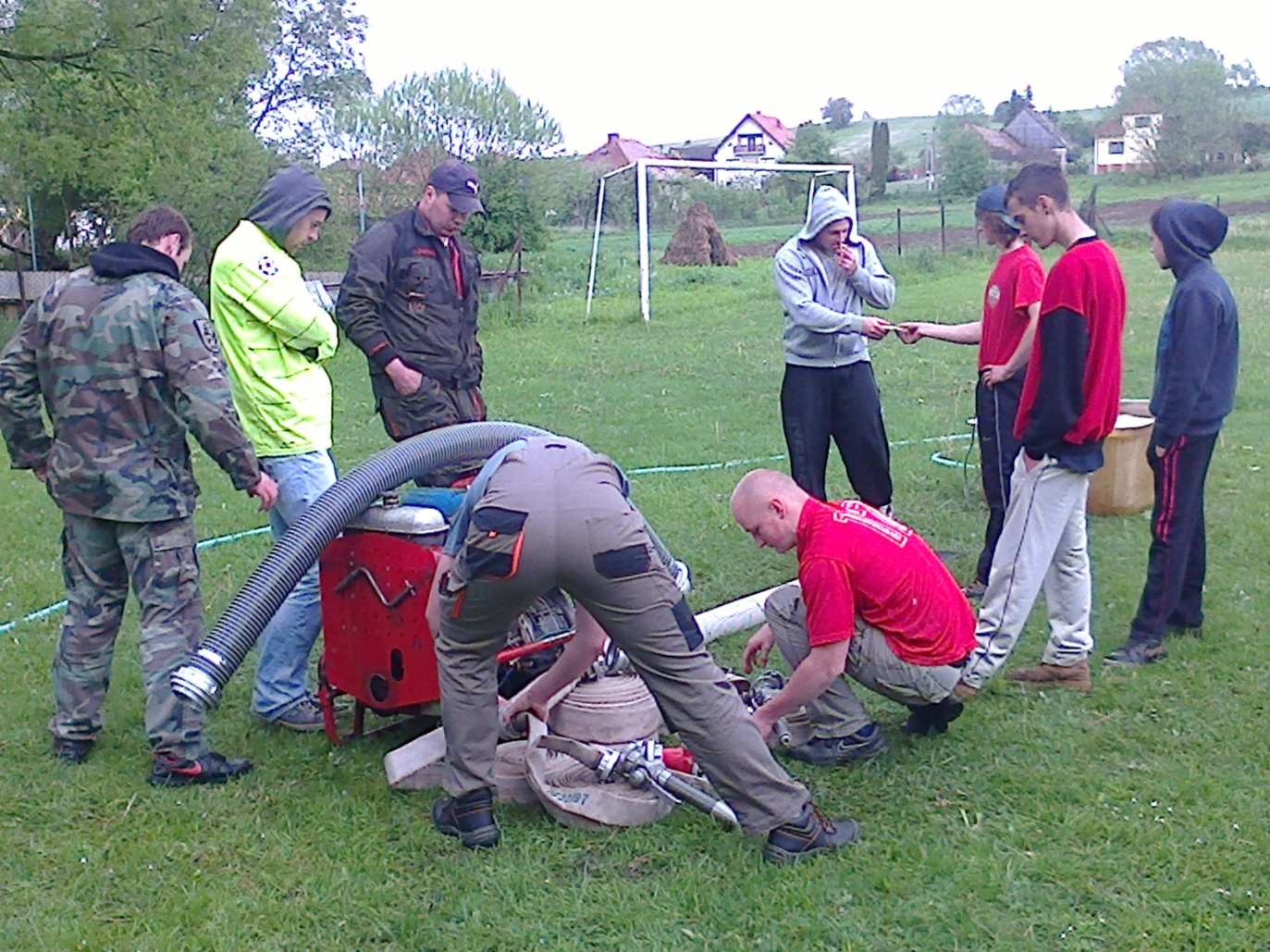 Cvičenie prebehlo za stáleho dažďa  -   výsledný čas aj tomu zodpovedá 30,23 Sec.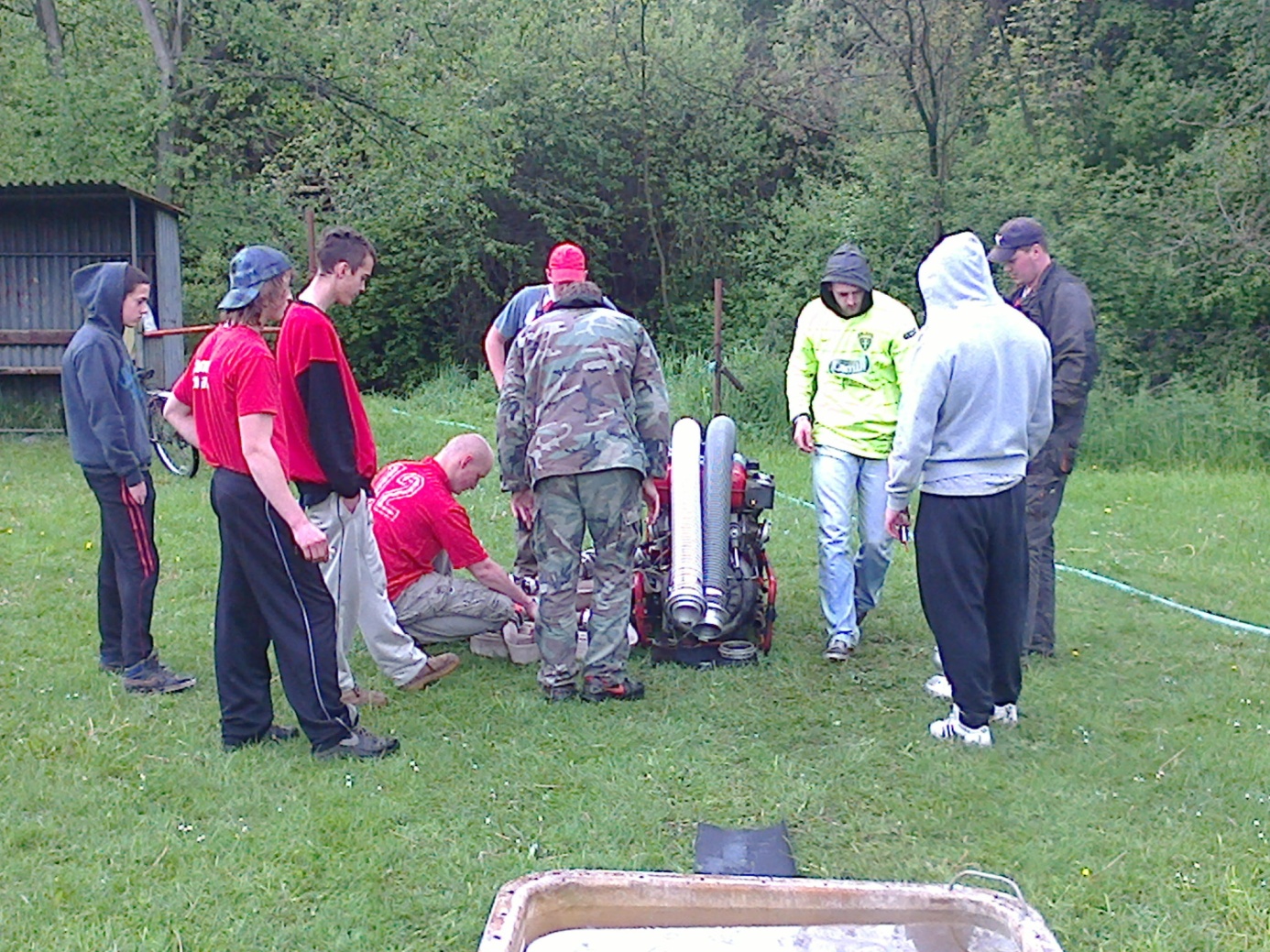 